Vorname NACHNAMETITELUntertitelBachelorarbeitim „Bachelorstudium Lehramt Sekundarstufe (Allgemeinbildung)Lehramtsstudium Unterrichtsfach Islamische Religion“eingereicht amInstitut für Islamische Theologie und Religionspädagogikan der FAKULTÄT FÜR LEHRERINNENBILDUNGder LEOPOLD-FRANZENS-UNIVERSITÄT INNSBRUCK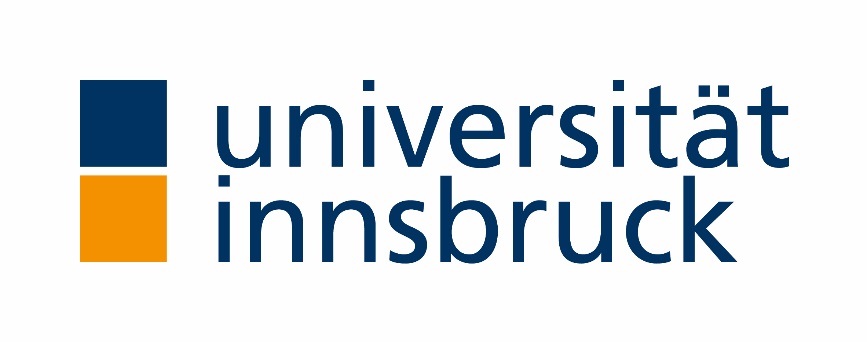 zur Erlangung des akademischen GradesBachelor of Education (BEd)Betreuer/in:Titel Vorname NachnameInstitutInnsbruck, Monat Jahr